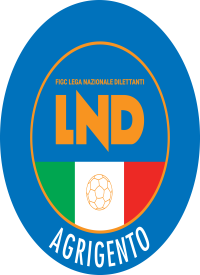 REFERTO GARA S.S. 2018/2019                       Delegazione Provinciale di AgrigentoTORNEO AMATORIALE C5 UNDER 15DIR. ARBITRO Sig._________________________ Società Ospitante ___________________INCONTRO: _________________________ / __________________________ DATA________________LUOGO_______________________________ ORA INIZIO________________ ORA FINE____________DECISIONI DISCIPLINARICalciatori Ammoniti (minuto, Cognome e Nome, n. maglia, Società, Motivazione)__ 	_ 	_ 	_ 	_ 	_Calciatori Espulsi (minuto, Cognome e Nome, n. maglia, Società, Motivazione)__ 	_ 	_ 	_ 	_ 	_DIRIGENTI / ALLENATORI (provvedimento, cognome e nome, società, minuto/tempo, motivazione)__ 		_ 		_ 		_ 	_ 	_ NOTE: 	_ 		_ 		_ 	_ 	____ 	_ 	_ 	_ 	_ 	_ 	_  __ 	_ 	_ 	I sottoscritti Accompagnatori Ufficiali dichiarano di aver preso visione del presente referto arbitrale redatto in ogni sua parteDIRIGENTE SOCIETA’ A	DIRIGENTE SOCIETA’ B	DIRIGENTE ARBITRO__ 	_                      __ ____	_ __                                     __ 	____________{RISULTATORISULTATORISULTATORISULTATORISULTATORISULTATORISULTATO{retiretiNon iniziata perNon iniziata perNon iniziata perNon iniziata perNon iniziata perNon iniziata perNon iniziata perRISULTATORISULTATORISULTATORISULTATORISULTATORISULTATORISULTATO{Società ospitante ASocietà ospitante ASocietà ospitante ASocietà ospitante ASocietà ospitante ASocietà ospitante ASocietà ospitante ASocietà ospitante ASocietà ospitante ASocietà ospitante ASocietà ospitante ASocietà ospitante ASocietà ospitante ASocietà ospitante ASocietà ospitante ASocietà ospitante ARISULTATORISULTATORISULTATORISULTATORISULTATORISULTATORISULTATO{retiretiRISULTATORISULTATORISULTATORISULTATORISULTATORISULTATORISULTATO{Società ospitata BSocietà ospitata BSocietà ospitata BSocietà ospitata BSocietà ospitata BSocietà ospitata BSocietà ospitata BSocietà ospitata BSocietà ospitata BSocietà ospitata BSocietà ospitata BSocietà ospitata BSocietà ospitata BSocietà ospitata BSocietà ospitata BSocietà ospitata BSospesa alSospesa alSospesa alSospesa aldeldeltempo per:tempo per:tempo per:tempo per:tempo per:tempo per:Reti segnate (indicare Società e minuto di gioco)Reti segnate (indicare Società e minuto di gioco)Reti segnate (indicare Società e minuto di gioco)Reti segnate (indicare Società e minuto di gioco)Reti segnate (indicare Società e minuto di gioco)Reti segnate (indicare Società e minuto di gioco)Reti segnate (indicare Società e minuto di gioco)Reti segnate (indicare Società e minuto di gioco)Reti segnate (indicare Società e minuto di gioco)Reti segnate (indicare Società e minuto di gioco)Reti segnate (indicare Società e minuto di gioco)Reti segnate (indicare Società e minuto di gioco)Reti segnate (indicare Società e minuto di gioco)Reti segnate (indicare Società e minuto di gioco)Reti segnate (indicare Società e minuto di gioco)Reti segnate (indicare Società e minuto di gioco)Reti segnate (indicare Società e minuto di gioco)Reti segnate (indicare Società e minuto di gioco)Reti segnate (indicare Società e minuto di gioco)Reti segnate (indicare Società e minuto di gioco)1° Tempo:1° Tempo:1° Tempo:1° Tempo:1° Tempo:2° Tempo:2° Tempo:2° Tempo:2° Tempo:{Ora di inizio:Ora di inizio:Ora di inizio:Ora di inizio:Ora di inizio:Ora di inizio:Ora di inizio:RecuperoRecuperoRecuperoRecuperoRecuperoRecuperoRecuperoRecuperoRecuperoRecupero{nel 1° t.nel 1° t.nel 1° t.nel 1° t.min. permin. permin. permin. permin. perDurata del riposo:Durata del riposo:Durata del riposo:Durata del riposo:Durata del riposo:Durata del riposo:Durata del riposo:Durata del riposo:RecuperoRecuperoRecuperoRecuperoRecuperoRecuperoRecuperoRecuperoRecuperoRecupero{Ora della fine:Ora della fine:Ora della fine:Ora della fine:Ora della fine:Ora della fine:Ora della fine:RecuperoRecuperoRecuperoRecuperoRecuperoRecuperoRecuperoRecuperoRecuperoRecupero{nel 2° t.nel 2° t.nel 2° t.nel 2° t.min. permin. permin. permin. permin. perRecuperoRecuperoRecuperoRecuperoRecuperoRecuperoRecuperoRecuperoRecuperoRecupero{